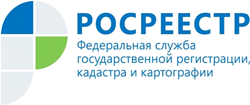 Управление Росреестра по Республике АдыгеяНотариальное удостоверение не требуется С 31 июля 2019 года, не требуется нотариальное удостоверение сделок при отчуждении или ипотеке всеми участниками долевой собственности своих долей по одной сделке. Не требуется также нотариально удостоверять договоры об ипотеке долей в праве общей собственности на недвижимое имущество, заключаемые с кредитными организациями.Другими словами, договор купли-продажи, дарения, наследования или ипотеки долей может быть заключен в простой письменной форме, если подписан всеми долевыми собственниками недвижимости без исключения.При этом, по общему правилу, сделки по отчуждению или договоры об ипотеке долей в праве общей собственности на недвижимое имущество подлежат нотариальному удостоверению.Отмена обязательного нотариального сбора для сособственников, участвующих в одной сделке, позволит значительно снизить временные затраты и финансовую нагрузку на граждан при отчуждении и ипотеке имущества и сделать процесс оборота недвижимости, находящейся в общей долевой собственности, более простым и доступным. При этом, по желанию собственников долей, любую сделку, как и прежде, можно будет удостоверить у нотариуса.Мы уже информировали граждан о том, что поправки  внёс Федеральный закон от 01.05.2019 N 76-ФЗ "О внесении изменений в отдельные законодательные акты Российской Федерации в части особенностей изменения условий кредитного договора, договора займа, которые заключены с заемщиком - физическим лицом в целях, не связанных с осуществлением им предпринимательской деятельности, и обязательства заемщика по которым обеспечены ипотекой, по требованию заемщика". Он опубликован на Официальном интернет-портале  правовой информации 01.05.2019. Напомним, что нотариальное удостоверение сделок по отчуждению долей в праве на недвижимость стало обязательным в 2016 году, когда были внесены изменения в ст. 24 Федерального закона №122-ФЗ "О государственной регистрации прав на недвижимое имущество и сделок с ним". Эти поправки также были учтены в законе № 218-ФЗ.